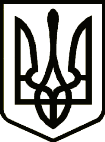 УкраїнаНОСІВСЬКА  МІСЬКА РАДА
Носівського району ЧЕРНІГІВСЬКОЇ  ОБЛАСТІ                                            Р І Ш Е Н Н Я                         ПРОЕКТ                                   (сорок шоста сесія сьомого скликання)16 листопада 2018 року                                                                       №10/46/VІІПро розгляд електронноїпетиції щодо створення  Інклюзивно- ресурсного центру	Відповідно до статті 26 Закону України «Про місцеве самоврядування в Україні», керуючись статтею 66, пунктом 5 статті 20 Закону України «Про освіту», Постанови Кабінету Міністрів України від 12.07.2017 року № 545 «Про затвердження Положення про інклюзивно-ресурсний центр», рішенням міської ради від 16.03.2018 «Про затвердження Положення про порядок подання та розгляду електронних петицій», розглянувши петицію щодо створення інклюзивно-ресурсного центру міська рада вирішила:1. Доручити відділу освіти, сім’ї, молоді та спорту Носівської міської ради вивчити питання, порушені в електронній петиції (додається) громадянами Носівської об’єднаної територіальної громади.2. За результатами вивчення підготувати необхідні установчі документи для відкриття інклюзивно-ресурсного центру на наступну сесію.3. Контроль за виконанням цього рішення покласти на постійну комісію з питань соціально-економічного розвитку міста, бюджету, фінансів та підприємницта та з питань освіти охорони здоров’я, соціального захисту, культури, туризму, молоді та спорту.Міський голова                                                                   В.М. Ігнатченко